בס"ד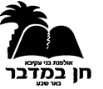 כינורו של רוטשילד / צ'כוב - למורהאקספוזיציה:תעודת זהות לגיבור הסיפור על-פי האקספוזיציה:שם:    יעקוב איובאנוב___גיל:    70___   מראה חיצוני:    גבוה, מוצק וחסון___כינוי:    ברונזה___מקום מגורים:    עיירה קטנה, עלובה גם מכפר___עיסוק: א.        מתקין ארונות מתים_______  ב.         מנגן בכינור בחתונות___מצב כלכלי:         עוני ומחסור, צמצום ודלות________יחס לאשתו:        כאל חפץ, ללא רגש ויחס אנושי______יחס לתושבי העיירה:        אדיש, קר ומנוכר______יחס לרוטשילד:      שנאה, טינה ותוקפנות______מסקנות:על-פי הפירוט ניתן להסיק שיעקב הוא הדמות ה    ראשית___, אשר סביבה יתמקד הסיפור.קיימת ניגודיות באישיותו – מצד אחד-     מכין ארונות מתים, עיסוק הרומז לאדם קר, קשוח וחסר רגש_____ , ומצד שני-       מנגן בכינור, עיסוק הרומז לעולם רגשי מפותח ועשיר_____.        יחסו אל הסובבים אותו הוא קר ומנוכר- בני אדם נחשבים בעיניו כחפצים_______.דמות ראשית- דמות המופיעה פעמים רבות בסיפור. היא זוכה להבלטה ביצירה, והיא מעסיקה במעשיה, בגורלה ואף בעולמה הפנימי את תשומת לבו של הקורא, ולעתים אף מעוררת בו רגשי אהדה והזדהות.כותרת הסיפור: "כינורו של רוטשילד"הכותרת טומנת בחובה ארבע הטעיות:     רוטשילד אינו גביר_________.    רוטשילד איננו כנר_________.    רוטשילד איננו גיבור הסיפור___.    הכינור איננו של רוטשילד_____.מבנה הסיפור: מעגל פנימי וחיצונימבנה הסיפור: אקספוזיציה -> סיבוך -> נקודת מפנה -> נקודת שיא -> סיום. •ניתן לשרטט את מהלך העלילה כמהלך של התקרבות בין שני מעגלים:מעגל פנימי: חייו הקונקרטיים של יעקב- עיסוקו, יחסיו עם אשתו, ה    שינוי_____ שחל בו. מעגל חיצוני: מעגל פילוסופי – החיים כ    חשבון           נפש____, המוות כחלק ממשמעות החיים, הזמן העובר וההרסני. •בתחילת הסיפור המעגלים מאד     רחוקים____ זה מזה, שכן את המעגל החיצוני מבין רק הקורא. ככל שהסיפור מתקדם הולך יעקב ומבין את משמעות חייו, וכך גם בתודעתו נוצרת     __התקרבות__ בין המעגלים. הסיבוך :        מחלתה___ של מארפה ושמחתה לקראת     המוות הקרב___. נקודת המפנה: לאחר     מותה__ של מארפה, יושב יעקב על     שפת___     הנהר___ - נזכר ביחסו המחפיר של ה    __חובש___ שלא טיפל באשתו וכועס על כך, מבצע חשבון נפש ביחסו שלו לאשתו ומגיע להכרה שעליו    לכפר__ בדרך כלשהי על מעשיו.נקודת השיא:טרם     מותו___, יעקב חדל לערוך חשבונות כלכליים של    רווח___ ו   הפסד___ והוא עורך    ___חשבון___    נפש___ נוקב. יעקב מגלה על סף מותו כי הוא    החמיץ___ את חייו לשווא. החמיץ מערכות יחסים עם הזולת ובוודאי שעם    אשתו___שרק אתמול מתה. הוא מעוניין    ___לתקן___ את מעשיו ולכן ברגעים האחרונים טרם מותו, כשהכומר שואל אם יש לו חטא מסוים שעליו להתוודות עליו – הוא רק מבקש: "  את_    הכינור_   תנו__   לרוטשילד__!". אמירה זו מבטאת את הרצון שלו לתקן את המעוות ברגעיו האחרונים. רוטשילד שביטא את תמצית המיאוס עבור יעקב זוכה לכינור ובאמצעותו יעקב ממרק את חטאיו. זו הנקודה המרכזית של הסיפור שלמעשה כל הסיפור הוביל אליה ולכן, זו    נקודת__   השיא___.סיום הסיפורהכינור של יעקב מפיק    צלילים___ מרגשים בנגינת בעליו החדש – רוטשילד. סיום הסיפור הוא     סגור___, מפני שהבעיה המרכזית שליוותה את הסיפור לאורכו:     ___התנהגותו הגסה והבוטה של יעקוב כלפי זולתו_____- נפתרה.אפיון דמות:דרכים לאפיון דמות: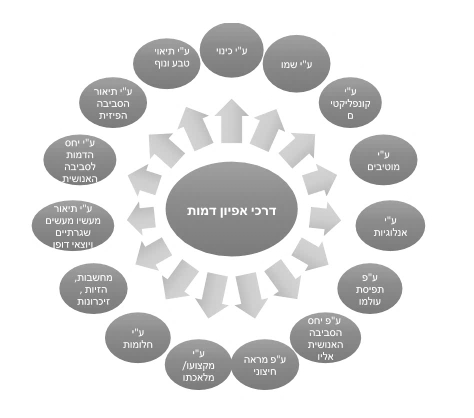 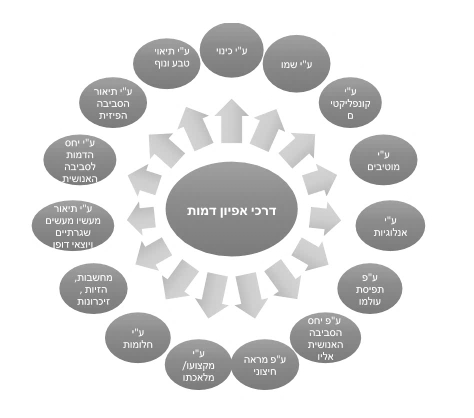 תארי את דמותו של יעקב על-פי 5 דרכי אפיון מתוך הרשימה שלעיל: ______________________________________________________________________________________________________________________________________________________________________________________________________________________________________________________________________________________________________________________________________________________________________________________________________________________________________________________________________________________________________________________________________________________________________________________________________________דמותו של יעקוב:יעקוב הוא הדמות ה   מרכזית___ בסיפור "כינורו של רוטשילד". הקורא לומד על דמותו באמצעות אפיון    עקיף___. מראהו החיצוני, ה   סביבה___שבה הוא חי, עולמו הפנימי ויחסו ל   אנשים___ ובפרט לרוטשילד מלמדים על דמות קשוחה, קמצנית, בודדה ועלובה. הוא מתגורר ב   עיירה___ עלובה, שבה התגוררו כמעט אך ורק    ישישים___. יעקב הוא בן 70, גבוה וחסון. הוא עובד למחייתו כ        מתקין ארונות מתים______. הוא מכונה בזלזול על ידי תושבי המקום בשם     ברונזה___. זהו שם של מתכת זולה, אטומה, חזקה וקשה. הכינוי ממחיש את האופי ה    נוקשה___של יעקב וגם את היחס המזלזל שקיבל מאנשי העיירה כתוצאה, כנראה מיחסו אליהם. הוא אדם קשוח ו   ___קמצן___. יחסו לאנשים נמדד לפי התועלת ה    כלכלית___ שהוא מקבל מהם. כך גם מצב רוחו. הוא    כעוס___ כל הזמן כי אנשים לא    מתים___ מספיק והזמנת ארונות ל   ילדים___ לא היה מקבל ברצון כי אין לו רווח כלכלי גדול ממנה. עולמו הפנימי מרוכז בחשבון כלכלי –     רווח___ מול     הפסד___.  הוא     אנטישמי___– הוא שונא יהודים ובפרט את     רוטשילד___. הוא מכנה את רוטשילד בכינויי גנאי ואף רצה להכותו. היחס שלו ל    כינור___ מלמד על צד     עדין___שחבוי בו. בלילה כשהמחשבות על הפסדים עייפו אותו הוא היה מנגן ב    כינור___ ונרגע.אנלוגיה:יעקוב זוכה מהחובש לאותו     יחס___ שנתן הוא תמיד לסובבים אותו. דמותו שלו משתקפת, אצל החובש.נקודות דמיון בין יעקוב לחובש:* שניהם זקנים ו    אלימים___. יעקוב מתפרץ בקללות ובאגרופים קפוצים על הסובבים אותו, וגם  החובש מתבטא בכעס ובגסות.* שניהם מתייחסים לאדם שמת בשלוות נפש וב    זלזול___. החובש מסרב     לטפל___  במארפה וטוען: "ובכן, מה? חיתה את שלה, הישישה. עת    לחיות_ ועת    למות_". ויעקוב, כמי   שעיסוקו בהתקנת ארונות מתים מחשב חישובי     רווח___ ו    הפסד___ כלכליים בלבד, בלא  כל רגש אנושי.* שניהם מתייחסים אל בני-אדם בקור-רוח וב    נוקשות___. החובש מבקש לסיים את הביקור  אצלו במהירות, מבלי לטפל בחולה, ויעקוב נוהג בקשיחות ונוקשות כלפי כל אדם, ואפילו כלפי   אשתו, שאף לא מרשה לה לשתות    תה__, אלא    מים__    חמים__ בלבד.והנה, כאן, במפגש זה מתגלה יעקוב בזוית חדשה:* הוא    נלחם___ על חייה של מארפה- "הרי גם חרק מתחשק לו להוסיף ו   ולחיות___"* יחסו אל ה   מוות___ משתנה, הוא כבר איננו מזלזל בכך. חשובים לו    חייה___ של מארפה.* דיבורו משתנה אל מול אדם במעלָה    גבוהה___ ממנו: "רוב שלומות"... "יסלח נא, מאקסים ניקולאייץ' על שמטריחים אנו אותו בדברים של מה בכך. הרי לך, כפי שרואות עיניך, אחז החולי בנכס שלי, ברעייתי, זוגתי, כמו שנאמר, יסלח נא לי על הביטוי...".דרך דמויות המשנה, יעבור יעקוב את ה    שינוי___.לוח הזמנים בסיפור:משך הסיפור:     ארבעה__ ימים.המאפיין הבולט ביותר בסיפור הקצר הוא ה    צמצום___. תיאור ההתרחשות המצומצם והדחוס מבליט את השינוי המהותי שחל באופיו של יעקב.התהליך שעובר יעקוביעקוב הוא הדמות הראשית של הסיפור "כינורו של רוטשילד" של צ'כוב. אחד המאפיינים של דמות ראשית הוא התפתחות , תהליך, שינויים שהיא עוברת. יעקוב גיבור הסיפור עובר שינוי דרמטי. מאדם גס רוח, אגואיסט ומרוכז בעצמו לאדם הרואה ומצטער על הצער שגרם לזולתו. מאדם שעולמו מתמקד ברווח והפסד כלכלי לאדם שמתמקד בחשבון נפש. השינוי שחל ביעקוב הוא לא דרסטי חד אלא הוא בנוי מתהליך ובו ארבעה שלבים, כאשר לאחר כל שלב משלושת השלבים הראשונים חלה נסיגה למצב הראשוני שלו.בתחילת הסיפור יעקוב מתואר כאדם גס רוח, שונא בני אדם, לא מסתדר עם חברת בני –אדם, קמצן, מתאכזר לאשתו ודבר אחד מרגיע אותו ואליו הוא קשור מאוד – הכינור. הנגינה בכינור מרגיעה אותו מאוד. לפנייך האירועים המתרחשים בתהליך שעובר יעקוב. כתבי כל אירוע בעיגול המתאים לו:1. ברונזה- אדם קר, קשה ומרוכז בעצמו בלבד. הוא כועס על אובדן כספי בזמן מחלתה של    מארפה.2. המפגש עם רוטשילד מעורר ביעקוב כעס ואלימות התנהגותו גורמת לכך שגם הילדים והכלבים     רודפים אחרי רוטשילד.3. לאחר הלויתה של מארפה, ליד הנהר נזכר יעקוב בפרטים בטבע שאליהם לא התייחס זה שנים:     חורש הליבנים, האסדות השטות על-פני הנהר. הוא נזכר בתינוקת, הוא מבין שהחיים נהרסים   בגלל התנהגותם של בני-האדם ובגלל ההחמצה של הדברים החשובים.4. בזמן מחלתה של מארפה הוא נזכר ביחסו הרע כלפיה ומבין מדוע היא שמחה למות. כשהוא    לוקח אותה לחובש ונתקל באטימות הוא מתחנן על חייה בטענה שאפילו חרק קטן רוצה לחיות.5. בשובו מבית הקברות, יעקוב נזכר בצער ובתוגה שמעולם לא ריחם על מארפה ולא גילה כלפיה    רגש של אהבה, למרות שלאורך השנים דאגה לו במסירות ואף תלתה את כינורו על הקיר        ביראת כבוד.6. בדרכם חזרה מן החובש יעקוב מודד את גופה של מארפה בעודה בחיים ורושם את הכנת הארון     כהפסד. מארפה מזכירה לו את הילדה, והוא איננו זוכר. הוא שמח ושבע רצון מההלויה    החסכונית.7. הניגון ודמעותיהם של יעקוב ושל רוטשילד- רגשותיו כלפי הכינור וכלפי רוטשילד מתחזקים עד    שנזכר בהם בשעת וידויו ומצווה את כינורו לרוטשילד.8. בלילה הוא גוסס והוזה. לנגד עיניו חולפים התינוקת, הערבה, הדגים, המראה של מארפה כעוף    צמא ופניו העלובות של רוטשילד. הוא מתקשה להירדם ומנגן קמעה בכינור.9. כשהוא חוזר מהחובש, מבין שמותו קרוב. הוא רואה תועלת במוות: אין צורך לאכול או    לשתות, לא משלמים מיסים, וכיוון שאדם מת שנים רבות יוצא שהחיים הם הפסד והמוות הוא    רווח. לא צר לו למות.10. הוא ממשיך לחשוב על הכסף שהיה מרוויח לו היה מוכר את פרוות האווזים      ואולי שוחט אותם וכך צובר הון. מחשבות אלה מעוררות בו תחושה של החמצה, תסכול,      גרעונות והפסדים.מוטיב הכינור מוטיב – מוטיב הוא    חזרה__ על    חפץ___,    רעיון___ ביצירה אן ביצירות ספרותיות כדי __לקדם ולהדגיש__ נושא, רעיון או אווירה ביצירה.המופעים השונים של מוטיב הכינור ומשמעותם:קטע א'"נוסף לאומנותו, השתכר מעט גם מנגינה עלי כינור [...] מאחר שיעקוב היטיב לנגן בכינור, ויותר מכל את אלה השירים הרוסיים..." (עמ' 1 עמודה א)1.  למה משמש הכינור בחיי יעקוב לפי קטע זה?    להכנסה צדדית. פרנסתו העיקרית היא      מהתקנת ארונות מתים, אבל כ"עבודה צדדית" הוא מנגן בכינור בחתונות____.2. בקטע זה מופיע רמז לניגוד באישיותו של יעקוב. מהו?    יעקוב מצטייר כאדם גס משום שהוא     עוסק לפרנסתו בהתקנת ארונו מתים, אבל הנגינה בכינור מעיד על יסוד רוחני המרמז על     רגישות שקיימת באישיותו___.קטע ב'"המחשבות על הפסדים הוגיעו את מוחו של יעקוב, ביחוד הוגיעוהו בלילות; הוא היה נוטל עמו את הכינור אל מישכבו, מניחו בסמוך לו, ובעת שנתקעו במוחו כל דברי ההבלותות הללו, היה נוגע קל במיתרים; בחשכה הסובבת היה הכינור משמיע צליל, והוקל לו ליעקוב." (עמ' 1 עמודה ב)1. באיזה מצב נפשי נמצא יעקוב ומדוע?    הוא מתייסר, מצטער על ההפסדים שלו___.2. כיצד יעקוב מרגיע את עצמו?    הוא מניח את הכינור מתחת לראשו, נוגע במיתרים שומע צליל    ואז נרגע – רווח לו___. 3. אפשר לומר שהכינור משמש את יעקוב כתחליף. לְמה?    כתחליף לאהבה ולחיבה שאין הוא   מסוגל להעניק או לקבל בשעות של ייאוש ועצבות___.קטע ג'"...והרי מדי יום ביומו היתה מסיקה את התנור, מבשלת ואופה, מכתתת רגליה להביא מים, לחטוב עצים ואף חילקה עמו את מישכבו, ומשהיה שב הביתה מן החתונות בגילופין, היתה תולה על הקיר את כינורו מתוך יראת-כבוד..."בשובו מבית הקברות, חש עצמו יעקוב שלא בטוב, ונתהרהרו בו מחשבות ממחשבות שונות. הוא שב ונזכר כי במשך חייו לא חמל על מארפה מעולם ולא גילה לה רחשי חיבה. על אף שחי עמה תחת קורת גג אחת במשך    52___ שנה. הוא נזכר בכל הפעולות הטובות והמועילות שעשתה עבורו, ולבסוף- גם בפעולה החשובה ביותר: כשהיה שב    שיכור___ מן החתונות, היתה __תולה___ על הקיר את    כינורו___ מתוך   יראת__   כבוד__.1. במה שונה תיאור תליית הכינור מתיאור שאר פעולותיה של מארפה?    כל הפעולות מתוארות   בצורה עניינית, כמות שהן. רק לתליית הכינור נסמך תואר הפועל: ביראת כבוד___.2. מה ניתן ללמוד מתוספת זו?    היחס שזוכה לו הכינור בבית הוא מיוחד, וניכר כי הוא מעורר   רגש רב ונוגע ללב___.קטע ד'"יעקוב לא הצר על שהגיעה שעתו למות, אך בראותו את הכינור נצבט בו ליבו בקרבו, ומר היה לו מר. את כינורו לא יוכל ליטול עמו אלי קבר. הוא יתיתם, וקץ יבוא לו כקיצם של חורשת עצי-הליבנה ויער-האורנים. הכל בעולם הזה סופו לאבד, ואבוד יאבד. יעקוב יצא את הביקתה, ישב לד המיפתן ואימץ את כינורו אל חזהו. תוך שהיה מהרהר בחיים האבודים מרובי ההפסדים, החל יעקוב נוגן בכינורו בלא לדעת אל נכון מה עומד הוא לנגן, והנה התנגן לו דבר-מה עצוב מאד ונוגע אל הלב. וככל שהירבה להרהר, כן עמקה התוגה בנגינתו." (עמ' 5 עמודה א)1. קטע זה מתאר את יעקוב לפני מותו. א. יעקוב משווה בין הכינור לחורש הליבנים ויער האורנים. במה הם דומים? כיצד השוואה זו     משפיעה עליו?    הכינור כמו יער הליבנים ויער האורנים יעלמו בלי להשאיר זיכרון. עובדה זו     משרה עליו עצבות כבדה הגורמת לו לבכות___.ב. כיצד מתייחס יעקוב אל הכינור?  ___כאל יתום . הוא לוחץ את הכינור את חזהו כאילו היה ילד    יתום, כמו אדם היכול להזדהות עם תחושותיו___.קטע ה'"ושוב החל מנגן, והדמעות עלו בעיניו וניגרו על כינורו. רוטשילד הקשיב רב קשב, ידיו שלובות לו על חזהו, וצדו האחד פונה אל המנגן. ארשת הפחד והתמיהה שעל פניו פינתה מקומה להבעת עוגמה וסבל. הוא גילגל אישוניו, כמי שמתנסה בריגשה מייסרת, ואמר: "וואך-ך!..." והדמעות החלו זולגות בלאט לאורך לחייו..." (עמ' 5 עמודה ב)1. כיצד מגיב רוטשילד לנגינה של יעקוב? ומדוע? ___רוטשילד הנרדף רגיל ליחס עוין ואלים כלפיו   מצד יעקוב ולפתע הוא רואה צד רגיש ביעקוב. צד זה נוגע ללב רוטשילד עד כדי בכי___.2. אפשר לומר שבקטע זה נמצא צד משותף ביעקב וברוטשילד. מהו? ___הצער האנושי הוא הצד    המשותף לשניהם. רוטשילד המצטער על היותו נרדף ויעקוב מצטער על ההחמצה שבחייו___.קטע ו'"בכל שעות היום שלאחר מכן שכב יעקוב בלב מלא יגון. בערב, בשעת הוידוי, כששאל הכומר אם לא זכור לו חטא מיוחד שחטא, אימץ יעקוב את זכרונו הרופס והולך, נזכר שוב בפניה המיסכנות של מארפה, ובזעקתו הנואשת של היהודון, בעת שנשכו הכלב, ואמר בהבל פה: "את הכינור תנו לרוטשילד" (עמ' 5 עמודה ב)1. הכומר מבקש וידוי. כיצד מגיב יעקוב? ___הוא מתאמץ להיזכר ונזכר בשני אנשים שפגע בהם   באופן חמור: במארפה אשתו וברוטשילד. הוא מבקש לתת את הכינור לרוטשילד___. 2. מדוע הוא מבקש לתת את הכינור לרוטשילד?    כדי לכפר על מעשיו. על התנהגותו כלפי    מארפה כבר אין תקנה, אבל כלפי רוטשילד- יש תיקון כלשהו___.קטע ז'"וכיום שואלים הכל בעיר: מנין לו לרוטשילד הכינור המצויין הזה? [...] מתחת לקשתו קולחים אותם צלילים נוגים שזרמו לפנים מחלילו, אך כל אימת שהוא מבקש להנעים אותו לחן, שהשמיע יעקוב על מיפתן ביקתתו, מתנגן לו דבר-מה מלא עצב כל כך עד כי דולפות עיני שומעיו..."1. מדוע , לדעתך, מתנגן צליל כל כך עצוב מניגונו של רוטשילד?    הכינור כאילו "ספג" לתוכו את   נשמתו  של יעקוב. הכינור, המסמל את נפשו המיוסרת של יעקוב- מתאחד עמו_.לסיכום מוטיב הכינור:הכינור הוא לייט מוטיב (מוטיב מרכזי) בסיפור. הוא מופיע בכותרת הסיפור ובנקודות מרכזיות בסיפור. בתחילת הסיפור הוא מוצג לכאורה כעובדה פשוטה -  כאמצעי לתוספת ב   הכנסה___ של יעקוב, עם זאת בעובדה זו יש    רמז___ לרגישות הקיימת ביעקב המצטייר כאדם אטום וגס רוח במהלך הסיפור. יחסו הגס והאלים לאשתו מארפה וליהודי רוטשילד    מנוגדים__ לנגינה בכינור המשקפת צד רגיש באישיותו של יעקוב. במהלך הסיפור הכינור משמש כאמצעי למרגוע ונחמה בשעות קשות של יעקוב, למשל כשהוא מצטער על    הפסדיו הכלכליים___הוא פורט במיתרים ו   רווח___לו. גם כשהוא גוסס הוא מאמץ את ה   כינור___ אליו כאילו היה ילד יתום. הכינור משמש כתחליף לאהבה ולחיבה שאין הוא מסוגל להעניק או לקבל בשעות של ייאוש ועצבות. ובסוף הסיפור הכינור משמש לו כאמצעי    לכפר       על מעשיו ויחסו הקשה למארפה ולרוטשילד. הוא מבקש לתת את הכינור ל   רוטשילד___. הכינור הוא גם דרך להנציח את יעקוב, שהרי בנגינה של רוטשילד נשמעת נשמתו של יעקוב. העצה והצער בנשמתו.למוטיב הכינור מספר משמעויות ותפקידים בבניית רצף העלילה: •הארת דמותו של יעקוב כניגודית ואמביוולנטית: מצד אחד-    מתקין ארונות מתים___ומצד שני-     מנגן בכינור___. •הכינור משמש כמטאפורה לנשמתו של יעקוב; הוא מניח את כינורו למראשותיו בלילות ונוגע במיתריו. כך הוא מביע רגשות שאין בכוחו      לבטא במילים___. •הארת הצד האבהי שביעקוב: לפני מותו מתייחס יעקוב אל הכינור כאל ילד ("הוא יתייתם") אולי על-חשבון    בתו__ אותה אינו זוכר. •הכינור והניגון משמשים כאמצעי היחיד לדיאלוג בין יעקוב ובין רוטשילד. זהו האלמנט היחיד המשותף להם… באמצעות הנגינה מתחולל    שינוי__אצל רוטשילד: מפחד ועוינות להתרגשות גדולה ול   בכי__. •הכינור הופך למחווה של פיוס והשלמה. הוא מהווה ביטוי סמלי לטוב האנושי המסתתר מאחורי הנוקשות והאטימות, אשר נחשף רק כשה   מוות__ קרב. •הכינור הופך, בסיום הסיפור, לנשמתו של רוטשילד. הוא הופך לישות אנושית. יעקוב מבין שהכינור הוא הישות הפנימית    שלו__. לא מדובר ב"מוסיקה" אלא ב"ניגון" פנימי, היוצא ישירות מה   לב__. צלילי הצער המרגשים עברו עם הכינור ובכך הותירו שרידים מנשמתו ה   __מתוקנת__ של יעקוב שהלך לעולמו. חזרה לכותרת הסיפורכותרת הסיפור "כינורו של רוטשילד" מוליכה שולל את הקורא. רוטשילד שבסיפור אינו הנדיב הידוע, אינו    כנר_, הכינור אינו שלו עד סמוך לסיום, ואף אין הוא הגיבור אלא רק דמות __משנית__ בסיפור – חלילן חתונות, יהודי עלוב ו    עני__.הטעיות אלו העולות מכותרת הסיפור, באות במפתיע על תיקונן בסוף הסיפור: רוטשילד אכן "מתעשר" בירושה, הופך להיות בעל הכינור, חדל מן ה   חליל__ ונעשה כנר הממשיך את __ניגונו__ של יעקוב. הכותרת משמשת כאמצעי עיצוב בסיפור: ההטעיה שמטעה את הקורא הופכת ל   תיקון__של בעיה אנושית-מוסרית שהוצגה במהלכו. הכותרת מציגה את התוצאה המוצלחת של ה   תהליך__ שהתרחש בחייו של גיבור הסיפור- יעקוב.עמדת המספר:מספר    כל-יודע___, המספר מנקודת התצפית של אחת הדמויות, שהיא     יעקוב___.זהו מבע משולב- טכניקה ספרותית שבה משתלב קולו של המספר עם עיניה של הדמות.בסיפור "כינורו של רוטשילד" צ'כוב מגלה לקוראיו את    אי__ אהבתו המוחלטת לגיבור שלו. צורת הכתיבה תגרום אף לקורא שלא    לאהוב__ את הגיבור.למשל: * "העיירה היתה קטנה, עלובה גם מכפר. התגוררו בה כמעט אך ורק ישישים; הללו נפטרו ועברו מן העולם   לעיתים רחוקות עד להכעיס..." את מי מכעיסה העובדה שהישישים בעיירה לא מתים אלא לעיתים    רחוקות? את    יעקוב___. אולם המספר מתאר זאת כעובדה.* "...ובחדר ההוא — מארפה, תנור, מיטה לשניים, ארונות-מתים, שולחן-עבודה וכל מטלטלי משק הבית".    תיאור המצאי שבחדר מגוריו של יעקוב, כאשר בין הרהיטים מופיעה    מארפה___ כחלק מן     הרשימה, מלמדת על יחסו של יעקוב אליה, כאל    חפץ___. זוהי החפצה. אף כי התיאור נמסר     לקורא דרך המספר, אין הדברים מובאים אלא מנקודת הראות של    הגיבור___.* "כל אימת שהיה ברונזה יושב בתזמורת, היו פניו מתכסות אגלי זיעה ומסמיקות. היה חם, ריחות שום נישאו באוויר עד כדי מחנק, כינורו הצוויח, בסמוך לאוזנו הימנית הצריד קולו הקונטרבאס, ובאוזנו השמאלית קונן החליל. חילל בו יהודון אדמוני וכחוש, שפניו היו מרושתות כולן גידים זעירים אדומים וכחולים..."התזמורת המייללת, החורקת, הצווחת, אף היא מתוארת מנקודת מבטו של יעקוב. שנאתו של יעקוב ליהודים, ובפרט ל   רוטשילד___ מעוררת בו שאט נפש למראה היהודון המנגן ב   חליל___. * "אפשר היה לגדל אווזים, לשחוט אותם ולשלחם לקראת החורף למוסקבה; והלא רק ממכירת הפלומה ניתן לצבור כעשרה רובלים לשנה [...] אילו הפסדים! הו, כמה רבים ההפסדים! ואם הכל בעת ובעונה אחת – גם דגים לדוג, גם בכינור לנגן, גם להשיט אסדות וגם לשחוט אווזים, איזה הון עתק אפשר היה לצבור! [...] רק הפסדים ושוב הפסדים איומים עד כדי צמרמורת. ומה יש בו בעצם, באדם, שאין הוא יכול לחיות בדרך שלא יהיו בה כל אותם גרעונות והפסדים?" תאוותו של יעקוב להיות איש    עשיר___ מלווה את מרבית מחשבותיו וחייו.אולם, בשלבים מאוחרים יותר בסיפור מתברר, שיעקוב איננו בדיוק כפי שהוצג בהתחלה- אדם רגזן, לא אנושי, אנטישמי, רודף    בצע___, חסר חמלה, אטום    לב__ וגס-   רוח__. לאט לאט מתברר שהתנהגותו זו נבעה מסיבות שונות, אך לא מתוך רוע. הוא עטוף קליפות שמונעות מהקורא להזדהות איתו בשלבים הראשונים של הסיפור, אך הן הולכות ומתקלפות עם התקדמות הסיפור ועם התהליך שעובר יעקוב, וכך גם ה   קורא___ יותר ויותר מזדהה עם הגיבור ומשנה את __יחסו__ אליו.יעקוב מגיע למסקנה, כי כל חייו היו    החמצה___. לא בגלל עוניו והפסדיו, אלא בגלל התחושה שכל ימיו עסק במה ש   אין__ לו. מה עשיתי בחיי?    שואל__ את עצמו יעקוב. חשבון-הנפש שלו איננו    חומרי__. הוא מיצר על היחס ש   מנע__ מאשתו, על ההתקפות והאלימות כלפי ___רוטשילד__. השנאה שלו ליהודים ולרוטשילד איננה נובעת מאנטישמיות, כי אם מתוך עצב גדול, שהוא נושא עמו זה     חמישים___ שנה. אלו מזכירות לו את    בתו__ המתה. התיקון יתחיל מאז    מותה__ של מארפה, יעבור בנהר, שם מחשבותיו ימחישו לו היטב מה גדול הפער בין מה ש   __יש__ לבין מה שיכול היה להיות. פער בין ה   מציאות___ שבה חי לבין המציאות שבה ___רוצה__ לחיות, ויסתיים בכינור, שתחילה נראה כי נועד ל   הכנסה__ צדדית, והנגינה בתזמורת אינה מאפשרת לו לשמוע את קולו ה   אמיתי__ של הכינור- את הניגון, את העצב, מאלה הוא רוצה     לברוח___. אבל  בערב, כשאיש איננו רואה, וה    עצב___ כל-כך גדול- אז הוא    __מנגן__ לעצמו. זו דרכו להביע את הרצון הפנימי שלו. השנאה את התזמורת היא הקליפה, ההסתרה, ההכחשה.     מסירת___ הכינור לרוטשילד על-מנת שהלה     ינגן__  את הניגון שלו היא התיקון, הצד שבו יעקוב מאפשר לעולמו הפנימי לפרוץ החוצה, אבל אז כבר    מאוחר__ מידי.דוקא רוטשילד- הוא זה שישתלב, בסיום, עם דמותו של יעקוב. נוכחותו- פעם אחת- שייכת לכיסוי ולהסתרה, לקשיחות ולאנטישמיות. בפגישתו הראשונה איתו הוא צועק עליו, מקלל, __מסתער__ עליו באגרופים, וכל אנשי הכפר לועגים לו. רוטשילד מזכיר לו את מה שהוא חושש לזכור- את הכאב שרוצה    לשכוח__, אך בסוף- רוטשילד שומע את יעקוב    מנגן___, דמעותיו __זולגות__  על לחייו כמו    דמעותיו___ של יעקוב. שניהם    בוכים___ יחד. האדם זקוק לזולת על-מנת ש    יוציא___ אותו מההתבצרות בתוך החומות שמציב לעצמו.ביום חוליה של מארפה- בשישה לחודש מאי- כל אותו היום    ניגן__ יעקוב בכינורו. הוא איפשר לעצמו להיות    עצוב___, מפני שרק מארפה שומעת והרי היא עומדת    למות__. בערב הוא מחשב חשבונות של הגירעון השנתי וההפסדים הרבים. הוא עושה הכל כדי לא להיזכר ב      ילדה המתה___. בבוקר, הוא לוקח אותה אל ה   חובש___. בעודה גוססת, משהבין יעקוב כי שעותיה ספורות, התחיל במדידת גופה לצורך התקנת ה   ארון___. זהו מעשה גס, מנוכר ופוגע, אולם מנחשף טפח ממניעיו- שהרי איננו יכול לעמוד בגסיסתה, ניתן להבין שזו דרכו להסיח את הדעת. לפעול ולעשות מעשה. התנהגותו גסת הרוח באה לידי ביטוי גם בתגובתו להיזכרותה של מארפה בילדה: "את    מדמדמת___". כך גם תיאור החסכון שחסך בצרכי ההלויה, המתוארים מנקודת מבטו של יעקוב, שהיה    מרוצה___ מאד, שהכל עבר בדרך כה מכובדת, הוגנת, שאין בה כדי לפגוע באיש, ו    בזול___. זו דרכו     להדחיק___ את הכאב, הבכי, הזכרונות. כעבור יומיים הוא עצמו    מת__. צוואתו לתת את כינורו לרוטשילד מסמלת את הכוח של הכינור    להרגיע___ את הנפש. רוטשילד התחיל לנגן בכינור אותה מנגינה     נוגה___ של יעקוב, מנגינה שהתחבבה כל-כך על כל     אנשי___ העיירה.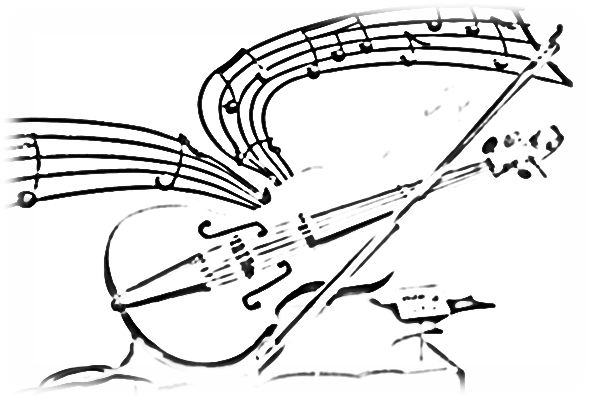 יום בשבועתאריךההתרחשותיום ראשוןשישה במאימארפה חלתהיום שנישבעה במאייעקב לוקח את מארפה לביה"ח. החובש מטפל בה. מארפה גוססת.יום שלישישמונה במאי   מארפה מתה. נערכת למארפה לוויה. יעקב חולה – מנהל עם עצמו חשבון נפש.יום רביעיתשעה במאייעקב הולך לביה"ח ומטופל ע"י החובש. יעקב גוסס – טרם מותו מוריש את כינורו לרוטשילד